Historia kl. V  04.05.2020Szanowni Rodzice, Drodzy Uczniowie!Dziś otrzymujecie ode mnie sprawdzian  z działu  VI- go.Zapisujemy temat w zeszycie:Temat: Sprawdzian wiadomości. Następnie wykonujemy  załączony niżej sprawdzian . Proszę o wykonanie sprawdzianu w miarę możliwości samodzielnie. Basia i Sebastian z Vb rozwiązują zadania z podręcznikiem (oprócz zadania    4 –go i 7 – go). Możecie wykonać go na komputerze. Jeśli będą pojawiały się pytania czy problemy proszę o kontakt. Odsyłacie  do mnie uzupełniony sprawdzian na adres mailowy podany na stronie internetowej Ośrodka ( w zakładce kadra pedagogiczna  kontakt).  Bardzo proszę o odesłanie sprawdzianu  w poniedziałek.Serdecznie pozdrawiam Małgorzata ZawadaSprawdzian po dziale 6. Polska pierwszych PiastówGrupa BPodpisz postacie przedstawione na ilustracjach.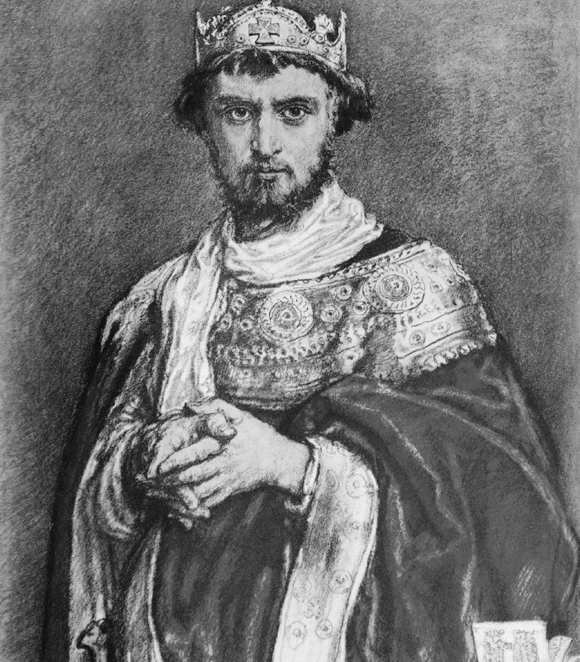 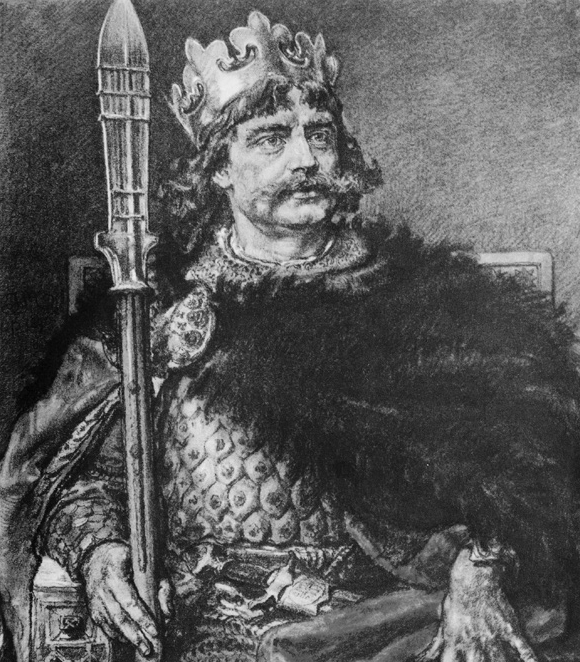 …………………………………………………….         ……………………………………………………Podaj dwie przyczyny przyjęcia chrztu przez Mieszka I. 	/ 2 p.Oceń, czy zdanie jest prawdziwe, czy fałszywe. Zaznacz P, jeśli zdanie jest prawdziwe, albo   F, jeśli zdanie jest fałszywe.Przeczytaj poniższy tekst i napisz, jakiej postaci dotyczy.Stan, w jakim książę zastał kraj, był fatalny. Praktycznie każda dziedzina życia państwowego: skarbowość, wojsko, administracja, handel, także Kościół, uległa zniszczeniu. Bez większych trudności książę opanował Wielkopolskę. Możnowładztwo wyniszczone powstaniem pogańskim i najazdem Brzetysława łatwo zgodziło się na współpracę. Po uzyskaniu Małopolski w 1041 roku za główną siedzibę obrał – niezniszczony (…) przez najazd czeski – Kraków.Źródło: Piastowie. Leksykon biograficzny, red. S. Szczur, K. Oźóg, Kraków 1999, s. 52……………………………………………………………………………………………………………5.Podaj jedno z miast, w którym powstało pierwsze polskie biskupstwo. 	/ 1 pPołącz daty z odpowiednimi wydarzeniami historycznymi.966 rok	zjazd gnieźnieński1000 rok	śmierć Bolesława Chrobrego1025 rok	przyjęcie chrztu przez Mieszka I 	/ 3 p.Mapa przedstawia Polskę za panowania Mieszka I. Wykonaj polecenia.Zakreśl na czerwono granice państwa polskiego pod koniec panowania Mieszka I.Zapisz nazwę Małopolska we właściwym miejscu na mapie.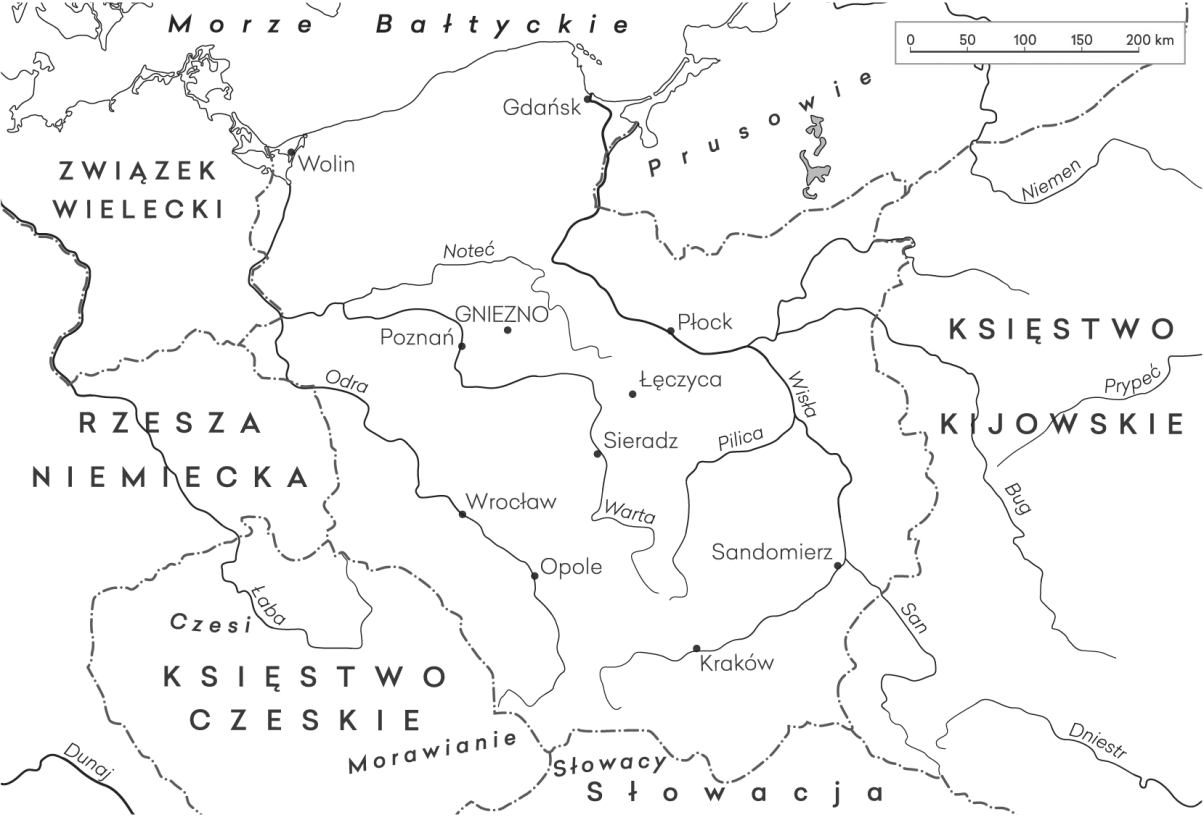 